ПРОГРАММА СЕМИНАРА:Изменения в налоговом администрировании.Егоричев Александр Валерьевич, начальник Управления камерального контроля ФНС России.Механизм работы АСК НДС-2, АИС «Налог-3».Риск-ориентированный подход в проведении камеральных налоговых проверок.Изменения в налоговой декларации, а также первичных учетных документах при отражении товаров, подлежащих контролю в рамках системы "прослеживаемости".Закон о деофшоризации (КИК).Голишевский Владимир Игоревич, заместитель начальника Управления стандартов международного сотрудничества ФНС России, государственный советник РФ 3 класса.Обмен налоговой информацией с иностранными юрисдикциями, в т.ч. офшорами.развитие международной правовой базы и расширение периметра обмена информацией;основные формы обмена информацией с иностранными компетентными органами;автоматический обмен и реестры бенефициаров.Концепция фактического получателя дохода (бенефициарного собственника).ключевые судебные прецеденты, разъяснения Минфина и ФНС;обязанности и ответственность налогового агента при удержании налога с пассивных доходов;особенности применения «сквозного» подхода при выплате пассивных доходов.МСФО: новации 2018 года.Сухарев Игорь Робертович, начальник отдела методологии бухгалтерского учета и отчетности Департамента регулирования бухгалтерского учета, финансовой отчетности и аудиторской деятельности Министерства финансов РФ.Реализация программы разработки федеральных стандартов на 2018 - 2020 гг.Обобщение опыта применения МСФО в Российской Федерации.Перспектива трансформации бухгалтерского учета, финансовой отчетности, диалектики учетной политики и организация системы регулирования бухгалтерского учета.Валютное регулирование.Столяров Михаил Григорьевич, главный экономист отдела методологии статистики и организации отчетности Управления информационного обеспечения и статистики Департамента финансового мониторинга и валютного контроля Банка России.Технологии банковского валютного контроля за внешнеторговыми сделками (за кредитными договорами), в соответствии с требованиями Инструкции Банка России № 181-И.Особенности обмена информацией между уполномоченными банками и Банком России при направлении запросов на получение ведомостей банковского контроля. Последние изменения в валютном законодательстве.Уточнение требования репатриации рублей и иностранной валюты при осуществлении ВЭД и меры ответственности за его нарушение, минимизация рисков, связанных с нарушением требования о репатриации.Расширение прав кредитных учреждений в отказе проведения валютных операций.Налоговый контроль в форме выездных налоговых проверок.Колесникова Екатерина Николаевна, советник государственной гражданской службы РФ 3 класса, главный налоговый инспектор отдела выездных проверок.Налоговая проверка, законные права и обязанности налогоплательщика, формальные основания для отмены решения налогового органа.Как проверяющие собирают доказательства, подтверждающие наличие правонарушений. Полномочия налогового органа при проведении мероприятий налогового контроля.Виды налоговой оптимизации, претензии налоговых органов к финансово-хозяйственным операциям налогоплательщика. Анализ сложившейся арбитражной практикой.Необоснованная налоговая выгода, взаимодействие со спорными и подконтрольными лицами. Что изменилось после появления ст.54.1 в НК РФ, как теперь понимается «реальность» сделки и нужно ли проявлять должную осмотрительность.Схема «дробления бизнеса» - где проходит законная грань в действиях группы компаний и какие последствия ждут ее участников.Виды налоговых льгот, которыми не стоит злоупотреблять.Как выявляются притворные сделки и к чему они приводят.Полицейские проверки.Мухамединов Евгений Борисович, управляющий партнер АБ "МСН ГРУП” ранее на протяжении 8 лет работал на различных должностях в следственных органах ГУ МВД России по г. Москве по линии расследований экономических и налоговых преступлений.Оперативно'-розыскные и следственные действия правоохранительных органов в отношении юридических лиц и их должностных лиц, правовые основания, особенности. Участие правоохранительных органов в выездных налоговых проверках юридических лиц.Уголовная ответственность должностных лиц организаций за нарушение налогового законодательства. Порядок привлечения к уголовной ответственности за налоговые преступления. Методика расследования налоговых преступлений.Субсидиарная ответственность должностных лиц за долги компании.Игумнов Дмитрий Валентинович, эксперт по субсидиарной ответственности и защите личных активов, действующий арбитражный управляющий.Арбитражная практика взыскания задолженности, образовавшейся после налоговой проверки, с иных лиц в рамках статьи 45 НК РФ.Взыскание долгов ООО за счёт учредителя в ходе принудительной ликвидации.Когда юридическое лицо признается недействительным по решению регистрирующего органа.Изменения в законодательстве о банкротстве компании. Анализ положений Пленума ВС РФ от 21.12.2017 №53.Привлечение к ответственности должностных лиц компании в рамках возмещения вреда. Анализ Постановления КС РФ от 08.12.2017 № 39п.Проверки соблюдения антимонопольного законодательства.Акимова Ирина Владимировна, руководитель группы антимонопольной практики и советник ART DE LEX.О видах и порядке проведения проверок ФАС, права и обязанности проверяемых.Требования законодательства с учетом внесенных изменений в Закон №135-ФЗ «О защите конкуренции».Усиление административной ответственности (19.4.3 КоАП РФ).Анализ существующих претензий с примерами из практики.УСЛОВИЯ УЧАСТИЯ: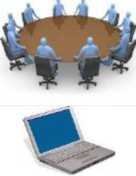 СПЕЦПРЕДЛОЖЕНИЕПри участии 2-х и более слушателей от одной компании или дочерних компаний одногохолдинга предусмотрено спецпредложение:2 чел.	3	чел.	4	чел.55 000 руб.	79	500 руб.	100 500 руб.Для онлайн участия: при участии 2 (двух) и более слушателей — 17 000 руб. за каждого дополнительного участника, без НДС. Возможно участие по гарантийному письму.КОНТАКТНАЯ ИНФОРМАЦИЯE-MAIL: gagarina@impulse-audit.ruТЕЛЕФОНЫ: 8 (929) 940-42-12, 8 (499) 397-79-10САЙТ: impulse-audit.ru КОНТАКТНОЕЛИЦО: Юлия Гагарина